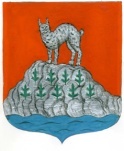 СОВЕТ ДЕПУТАТОВСЕВАСТЬЯНОВСКОГО СЕЛЬСКОГО ПОСЕЛЕНИЯПРИОЗЕРСКОГО МУНИЦИАЛЬНОГО РАЙОНАЛЕНИНГРАДСКОЙ ОБЛАСТИРЕШЕНИЕот 12 марта 2024 года                                                                                          № 224В соответствии с Федеральным законом от 3 декабря 2012 года № 230-ФЗ «О контроле за соответствием расходов лиц, замещающих государственные должности, и иных лиц их доходам», областным законом Ленинградской области от 20 января 2020 года № 7-оз (в редакции от 22 декабря 2023 года) «Об отдельных вопросах реализации законодательства в сфере противодействия коррупции гражданами, претендующими на замещение должности главы местной администрации по контракту, муниципальной должности, а также лицами, замещающими указанные должности», Постановлением Губернатора Ленинградской области от 15 сентября 2023 года № 66-пг «Об утверждении формы обобщенной информации об исполнении (ненадлежащем исполнении) лицами, замещающими муниципальные должности в представительном органе муниципального образования, обязанности представить сведения о доходах, расходах, об имуществе и обязательствах имущественного характера», руководствуясь Уставом Севастьяновского сельского поселения Приозерского муниципального района Ленинградской области, Совет депутатов РЕШИЛ:Утвердить Порядок размещения на официальном сайте администрации Севастьяновского сельского поселения Приозерского муниципального района Ленинградской области обобщенной информации об исполнении (ненадлежащем исполнении) лицами, замещающими муниципальные должности в Совете депутатов Севастьяновского сельского поселения Приозерского муниципального района Ленинградской области, обязанности представить сведения о доходах, расходах, об имуществе и обязательствах имущественного характера согласно приложению 1.Признать утратившими силу:решение Совета депутатов муниципального образования Севастьяновское сельское  поселение муниципального образования Приозерский муниципальный район Ленинградской области от 24 марта 2016 года № 70 «Об утверждении Порядка размещения сведений о доходах, расходах, об имуществе и обязательствах имущественного характера главы муниципального образования  Севастьяновское сельское поселение муниципального образования Приозерский муниципальный район Ленинградской области, депутатов Совета депутатов муниципального образования  Севастьяновское сельское поселение муниципального образования Приозерский муниципальный район Ленинградской области и членов их семей в информационно-телекоммуникационной сети «Интернет» на официальном сайте поселения  и предоставления этих сведений общероссийским средствам массовой информации для опубликования» в информационно-телекоммуникационной сети «Интернет» на официальном сайте администрации Севастьяновского сельского поселения Приозерского муниципального района Ленинградской и предоставления этих сведений общероссийским средствам массовой информации для опубликования»;Опубликовать данное решение в средствах массовой информации.Настоящее решение вступает в силу со дня его официального опубликования.Контроль за исполнением настоящего решения возложить на постоянную комиссию по местному самоуправлению, законности, социальным вопросам .Глава Севастьяновского сельского поселения                                       В.И.ШевцоваИсп. Г.В.Ватина.Тел. 93-238Разослано: дело – 2, СМИ-1.Об утверждении Порядка размещения на официальном сайте администрации Севастьяновского сельского поселения Приозерского муниципального района Ленинградской области обобщенной информации об исполнении (ненадлежащем исполнении) лицами, замещающими муниципальные должности в Совете депутатов Севастьяновского сельского поселения Приозерского муниципального района Ленинградской области, обязанности представить сведения о доходах, расходах, об имуществе и обязательствах имущественного характера 